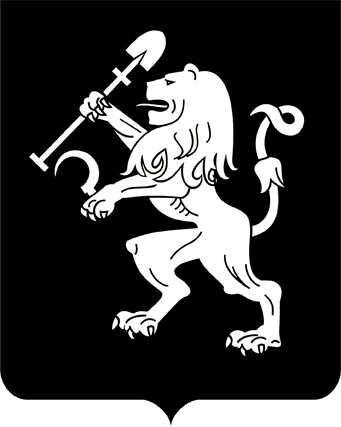 АДМИНИСТРАЦИЯ ГОРОДА КРАСНОЯРСКАРАСПОРЯЖЕНИЕО создании комиссии по проверке готовностик отопительному периоду 2024/25 годаВ целях проверки готовности потребителей тепловой энергии – организаций, осуществляющих управление многоквартирными домами города Красноярска, к отопительному периоду 2024/25 года, в соответствии с Федеральным законом от 06.10.2003 № 131-ФЗ «Об общих                принципах организации местного самоуправления в Российской            Федерации», приказом Минэнерго России от 12.03.2013 № 103                  «Об утверждении Правил оценки готовности к отопительному периоду», руководствуясь статьями 45, 58, 59 Устава города Красноярска, распоряжением Главы города от 22.12.2006 № 270-р:1. Создать комиссию по проверке готовности потребителей тепловой энергии – организаций, осуществляющих управление многоквартирными домами, к отопительному периоду 2024/25 года в следующем составе:2. Настоящее распоряжение опубликовать в газете «Городские новости» и разместить на официальном сайте администрации города.Исполняющий обязанности заместителя Главы города – руководителя департамента городского хозяйстваи транспорта					                                     Н.В. Мухин17.04.2024№ 62-гхСтаканов В.В.–заместитель руководителя департамента городского хозяйства и транспорта администрации города                 по управлению жилищным фондом – начальник отдела муниципального контроля, председатель комиссии;Шанёв С.А.–начальник жилищного отдела департамента городского хозяйства и транспорта администрации города, заместитель председателя комиссии;Соломатов Р.В.–заместитель начальника жилищного отдела департамента городского хозяйства и транспорта администрации города, секретарь комиссии;Агапченко В.В.–заместитель начальника службы измерений, наладки и испытаний филиала «Красноярская теплосеть» АО «Енисейская ТГК (ТГК-13)» (по согласованию);Быков А.Г.–начальник службы измерений, наладки и испытаний филиала «Красноярская теплосеть» АО «Енисейская ТГК (ТГК-13)» (по согласованию);Жидков Е.В.–заместитель руководителя службы строительного надзора и жилищного контроля Красноярского края (по согласованию)»;Казаков Р.В.–председатель координационного совета МОД «Народный контроль в ЖКХ» (по согласованию).